CE1 – Plan de travail n°12                                                                                             Prénom : ………………..……………………               Exercice 14                                                                                                                                                                       ①     ①             ①                                                                   ①Exercice 15Exercice 14 bis    ①                                                                                    ①Exercice 15 bis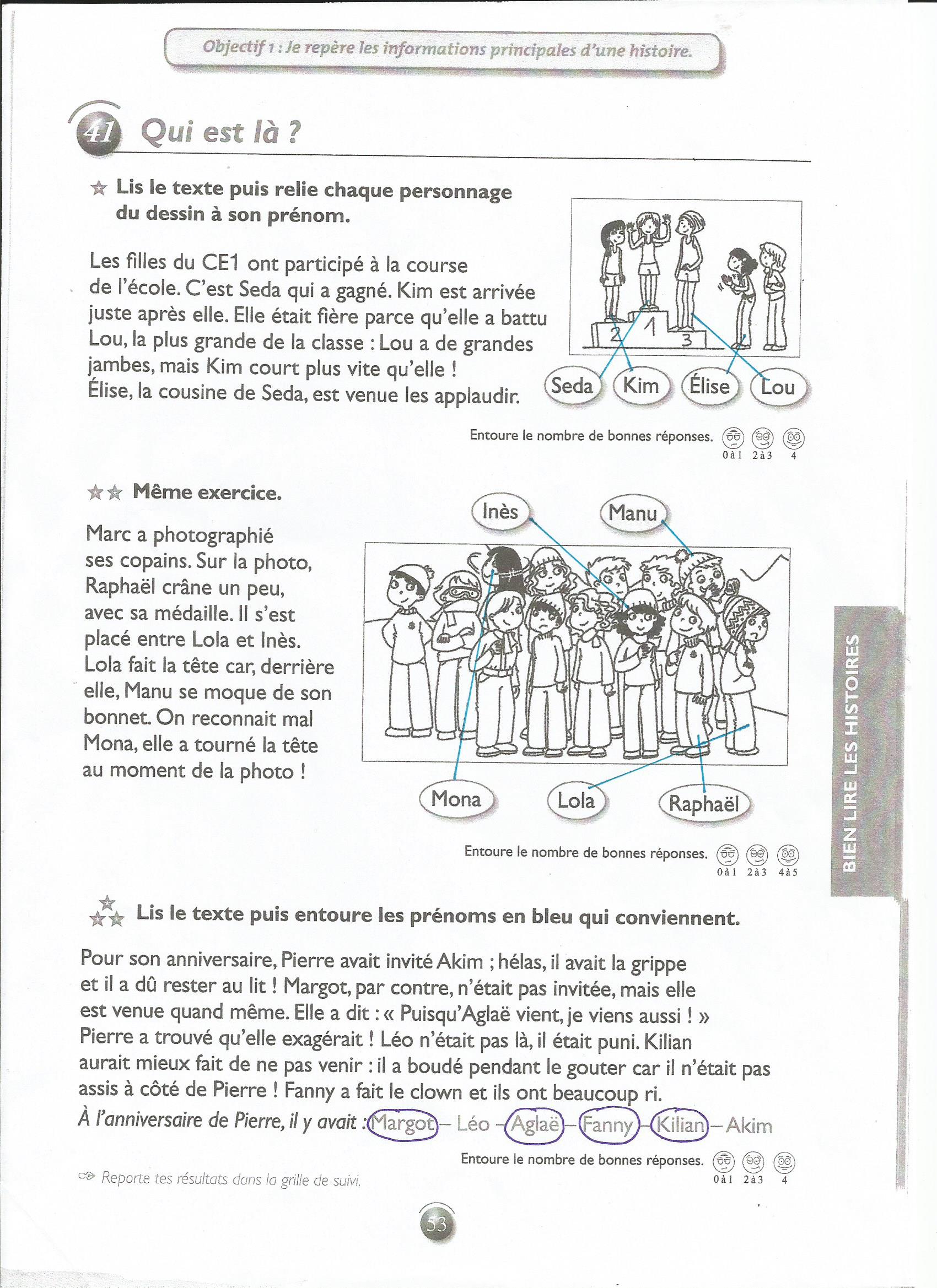 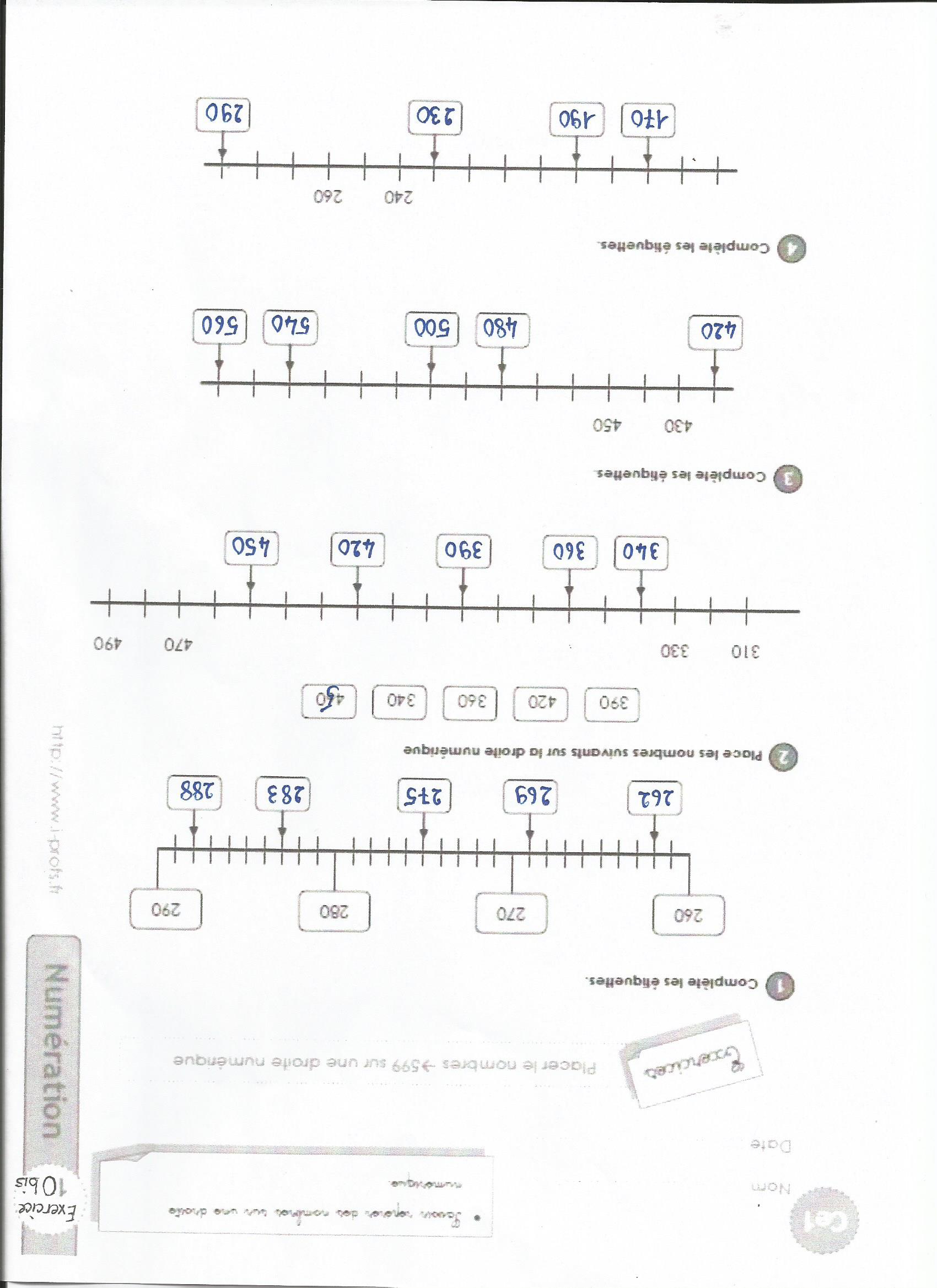 FRANÇAIS (Violet)FRANÇAIS (Violet)FRANÇAIS (Violet)FRANÇAIS (Violet)LECTURE : Je comprends les phrases.LECTURE : Je comprends les phrases.LECTURE : Je comprends les phrases.LECTURE : Je comprends les phrases.Exercice 1 *et   **Exercice 1 *et   **Exercice 1 *et   **Exercice 1 bis ***Question et réponseVoir photocopieQuestion et réponseVoir photocopieQuestion et réponseVoir photocopieQuestion et réponseVoir fiche à la fin du documentGRAMMAIRE : Je sais identifier les déterminants.GRAMMAIRE : Je sais identifier les déterminants.GRAMMAIRE : Je sais identifier les déterminants.GRAMMAIRE : Je sais identifier les déterminants.Exercice 2Exercice 2 bis (sur le PDT)Exercice 2 bis (sur le PDT)Exercice 2 bis (sur le PDT)Recopie le texte en complétant avec le déterminant qui convient.le/la/l’/un/une/sa/son/desQuand Agathe va à  la bibliothèque avec sa maman, elle se dirige tout de suite vers le coin des enfants. Agathe choisit un album avec des images. Puis elle s’installe dans un fauteuil près de sa maman et écoute l’histoire en suçant son pouce.Barre les déterminants qui ne conviennent pas aux noms.  le                               mon                           unla           éléphant       un            voisin       sa               avionl’                                une                             l’une                           ma                              tonsa            chaise        ta                sœur    une        cartablele                                sa                              sonBarre les déterminants qui ne conviennent pas aux noms.  le                               mon                           unla           éléphant       un            voisin       sa               avionl’                                une                             l’une                           ma                              tonsa            chaise        ta                sœur    une        cartablele                                sa                              sonBarre les déterminants qui ne conviennent pas aux noms.  le                               mon                           unla           éléphant       un            voisin       sa               avionl’                                une                             l’une                           ma                              tonsa            chaise        ta                sœur    une        cartablele                                sa                              sonGRAMMAIRE : Je sais différencier nom propre et nom commun .GRAMMAIRE : Je sais différencier nom propre et nom commun .GRAMMAIRE : Je sais différencier nom propre et nom commun .GRAMMAIRE : Je sais différencier nom propre et nom commun .Exercice 3Exercice 3 bisExercice 3 bisExercice 3 bisDans chaque phrase, les mots en gras sont les mêmes. Recopie les phrases et entoure en bleu les mots qui sont des noms.La voisine porte son bébé. Pierre ferme la porte.Les vaches rentrent à la ferme. Je ferme mon livre.Mon chat m’a griffé la joue. Marie joue dans la cour.Ecris un nom qui correspond à chaque définition.Un ustensile de cuisine qui coupe : un couteauUn fruit jaune et acide : un citronL’endroit où tu dors : une chambreUn véhicule à quatre roues : une voitureUne personne qui fait du pain : un boulangerEcris un nom qui correspond à chaque définition.Un ustensile de cuisine qui coupe : un couteauUn fruit jaune et acide : un citronL’endroit où tu dors : une chambreUn véhicule à quatre roues : une voitureUne personne qui fait du pain : un boulangerEcris un nom qui correspond à chaque définition.Un ustensile de cuisine qui coupe : un couteauUn fruit jaune et acide : un citronL’endroit où tu dors : une chambreUn véhicule à quatre roues : une voitureUne personne qui fait du pain : un boulangerGRAMMAIRE : Je sais repérer le groupe sujet et le verbe.GRAMMAIRE : Je sais repérer le groupe sujet et le verbe.GRAMMAIRE : Je sais repérer le groupe sujet et le verbe.GRAMMAIRE : Je sais repérer le groupe sujet et le verbe.Exercice 4Exercice 4 bisExercice 4 bisExercice 4 bisRecopie les phrases puis souligne les verbes en rouge et les sujets en bleu.Mon petit frère joue au ballon dans le parc.Demain, je préparerai un gâteau au chocolat.Manon adore jouer à la poupée.Recopie chaque phrase en la complétant par un sujet qui convient (les pronoms personnels ne sont pas autorisés). Plusieurs réponses possiblesCe matin, mon petit frère va à l’école.Mes parents regardent un film à la télévision.Dans la forêt, le garde forestier se promène sur le sentier.Recopie chaque phrase en la complétant par un sujet qui convient (les pronoms personnels ne sont pas autorisés). Plusieurs réponses possiblesCe matin, mon petit frère va à l’école.Mes parents regardent un film à la télévision.Dans la forêt, le garde forestier se promène sur le sentier.Recopie chaque phrase en la complétant par un sujet qui convient (les pronoms personnels ne sont pas autorisés). Plusieurs réponses possiblesCe matin, mon petit frère va à l’école.Mes parents regardent un film à la télévision.Dans la forêt, le garde forestier se promène sur le sentier.GRAMMAIRE DU VERBE :  Je sais conjuguer les verbes au présent.GRAMMAIRE DU VERBE :  Je sais conjuguer les verbes au présent.GRAMMAIRE DU VERBE :  Je sais conjuguer les verbes au présent.GRAMMAIRE DU VERBE :  Je sais conjuguer les verbes au présent.Exercice 5Exercice 5 bisExercice 5 bisExercice 5 bisRecopie les phrases en complétant avec le pronom personnel qui convient. J’ ai mal à la tête.                Tu  as une jolie robe.Je suis souvent malade.      Vous êtes en retard.    Il ou elle est en retard.  Nous avons un exercice à faire.Nous sommes en vacances.     Il ou elle a huit ans.   Vous avez sûrement raison.      Tu es trop bavard.   Ils ou elles ont une grande maison.Transforme les phrases comme dans l’exemple.Je tire un trait. → Nous tirons un trait.Vous copiez une poésie. → Nous copions une poésie.Elle coupe du bois. → Ils coupent du bois.Tu envoies un message →J’envoie un message.Je mange une pomme. → Tu manges une pomme.Transforme les phrases comme dans l’exemple.Je tire un trait. → Nous tirons un trait.Vous copiez une poésie. → Nous copions une poésie.Elle coupe du bois. → Ils coupent du bois.Tu envoies un message →J’envoie un message.Je mange une pomme. → Tu manges une pomme.Transforme les phrases comme dans l’exemple.Je tire un trait. → Nous tirons un trait.Vous copiez une poésie. → Nous copions une poésie.Elle coupe du bois. → Ils coupent du bois.Tu envoies un message →J’envoie un message.Je mange une pomme. → Tu manges une pomme.GRAMMAIRE DU VERBE :  Je sais conjuguer les verbes en -er au futur.GRAMMAIRE DU VERBE :  Je sais conjuguer les verbes en -er au futur.GRAMMAIRE DU VERBE :  Je sais conjuguer les verbes en -er au futur.GRAMMAIRE DU VERBE :  Je sais conjuguer les verbes en -er au futur.Exercice 6Exercice 6 bis (sur le PDT)Exercice 6 bis (sur le PDT)Exercice 6 bis (sur le PDT)Recopie seulement les phrases au futur.L’année prochaine, je jouerai au tennis.Demain, vous me donnerez mon cadeau d’anniversaire.Aux prochaines vacances, nous partirons en Corse.Relie.Demain, tu    •                         • chantera devant un public.Natacha          •                       • prépareras à manger.Mes copains  •                        • nagerons dans la mer.Vous               •                        • joueront  au basket.Luce et moi   •                       • rangerez vos affaires.Je                  •                       • donnerai un cadeau à papi.Relie.Demain, tu    •                         • chantera devant un public.Natacha          •                       • prépareras à manger.Mes copains  •                        • nagerons dans la mer.Vous               •                        • joueront  au basket.Luce et moi   •                       • rangerez vos affaires.Je                  •                       • donnerai un cadeau à papi.Relie.Demain, tu    •                         • chantera devant un public.Natacha          •                       • prépareras à manger.Mes copains  •                        • nagerons dans la mer.Vous               •                        • joueront  au basket.Luce et moi   •                       • rangerez vos affaires.Je                  •                       • donnerai un cadeau à papi.LEXIQUE : Je sais ranger les mots dans l’ordre alphabétique.LEXIQUE : Je sais ranger les mots dans l’ordre alphabétique.LEXIQUE : Je sais ranger les mots dans l’ordre alphabétique.LEXIQUE : Je sais ranger les mots dans l’ordre alphabétique.Exercice 7Exercice 7 bisExercice 7 bisExercice 7 bisRange les mots dans l’ordre alphabétique.Colorie dans chaque mot la lettre qui t’a aidé.abricot – ami - avionoiseau - olive – orme   page – pipe - pullcarte -  crabe – cube  sable – sept - souris Range les mots dans l’ordre alphabétique.Colorie dans chaque mot la lettre qui t’a aidé.crabe –  craie - crimearbre – arc -  arme  bol – bord - bouéepile - pin – pipedame  – dans - dateRange les mots dans l’ordre alphabétique.Colorie dans chaque mot la lettre qui t’a aidé.crabe –  craie - crimearbre – arc -  arme  bol – bord - bouéepile - pin – pipedame  – dans - dateRange les mots dans l’ordre alphabétique.Colorie dans chaque mot la lettre qui t’a aidé.crabe –  craie - crimearbre – arc -  arme  bol – bord - bouéepile - pin – pipedame  – dans - dateORTHOGRAPHE : Je sais écrire les sons travaillés.ORTHOGRAPHE : Je sais écrire les sons travaillés.ORTHOGRAPHE : Je sais écrire les sons travaillés.ORTHOGRAPHE : Je sais écrire les sons travaillés.Exercice 8 (sur le PDT)Exercice 8 bisExercice 8 bisExercice 8 bisClasse les mots dans le tableau.oiseau – chaussette – brosse – chemise – télévision – espoirJ’entends (s)                                     J’entends (z)chaussette                               oiseaubrosse                                         chemiseespoir                                      télévisionRecopie en complétant avec s ou ss.Hier, notre voi s in a ca ss é dix a ss iettes ! Pour une fois, c’est lui qui débara ss ait la table, mais il s’est pris les pieds dans l’éla s tique de la bâche et a réali s é un beau plongeon dans le ba ss in. Heureu s ement, il ne s’est pas ble ss é et son épou s e s’est bien moquée de luiRecopie en complétant avec s ou ss.Hier, notre voi s in a ca ss é dix a ss iettes ! Pour une fois, c’est lui qui débara ss ait la table, mais il s’est pris les pieds dans l’éla s tique de la bâche et a réali s é un beau plongeon dans le ba ss in. Heureu s ement, il ne s’est pas ble ss é et son épou s e s’est bien moquée de luiRecopie en complétant avec s ou ss.Hier, notre voi s in a ca ss é dix a ss iettes ! Pour une fois, c’est lui qui débara ss ait la table, mais il s’est pris les pieds dans l’éla s tique de la bâche et a réali s é un beau plongeon dans le ba ss in. Heureu s ement, il ne s’est pas ble ss é et son épou s e s’est bien moquée de luiMATHEMATIQUES (Violet)MATHEMATIQUES (Violet)MATHEMATIQUES (Violet)MATHEMATIQUES (Violet)NUMERATION :   Je sais lire et écrire des nombres.NUMERATION :   Je sais lire et écrire des nombres.NUMERATION :   Je sais lire et écrire des nombres.NUMERATION :   Je sais lire et écrire des nombres.Exercice 9 Exercice 9 bisExercice 9 bisExercice 9 bisEcris les nombres en chiffres. Cinq-cent-soixante-dix : 570Sept-cent-quarante-huit   : 748Deux-cent-quatre-vingt-dix-neuf : 299Quatre-cent quatre-vingt quatre : 484Six-cent-soixante-seize : 676Neuf-cent-quatorze  : 914Ecris les nombres en lettres.392 : trois-cent-quatre-vingt-douze138 : cent-trente-huit213 : deux-cent-treize776 : sept-cent-soixante-seize451 : quatre-cent-cinquante-et-un211 : deux-cent-onzeEcris les nombres en lettres.392 : trois-cent-quatre-vingt-douze138 : cent-trente-huit213 : deux-cent-treize776 : sept-cent-soixante-seize451 : quatre-cent-cinquante-et-un211 : deux-cent-onzeEcris les nombres en lettres.392 : trois-cent-quatre-vingt-douze138 : cent-trente-huit213 : deux-cent-treize776 : sept-cent-soixante-seize451 : quatre-cent-cinquante-et-un211 : deux-cent-onzeNUMERATION :   Je sais repérer et placer les nombres sur une droite graduéeNUMERATION :   Je sais repérer et placer les nombres sur une droite graduéeNUMERATION :   Je sais repérer et placer les nombres sur une droite graduéeNUMERATION :   Je sais repérer et placer les nombres sur une droite graduéeExercice 10 (sur la fiche 10 )Exercice 10 bis (sur la fiche 10 bis)Exercice 10 bis (sur la fiche 10 bis)Exercice 10 bis (sur la fiche 10 bis)Placer les nombres sur une droite graduée. (→199)Placer les nombres sur une droite graduée. (→599)Voir fiche à la fin du documentPlacer les nombres sur une droite graduée. (→599)Voir fiche à la fin du documentPlacer les nombres sur une droite graduée. (→599)Voir fiche à la fin du documentNUMERATION : Je sais compléter des suites de nombres. NUMERATION : Je sais compléter des suites de nombres. NUMERATION : Je sais compléter des suites de nombres. NUMERATION : Je sais compléter des suites de nombres. Exercice 11Exercice 11 bisExercice 11 bisExercice 11 bisPoursuis ces suites de nombres.200 – 210 – 220 – 230 – 240 – 250 - 260  - 270 – 280 - 290– 300850 – 860 – 870 – 880 – 890 – 900 – 910 – 920 – 930 – 940 -  950105 – 115 -125 – 135 – 145 – 155 – 165 – 175 – 185 – 195 -  205212 – 222 -232 – 242 – 252 – 262 – 272 – 282 – 292 – 302  –  312508 – 518 -528 – 538 – 548 – 558 – 568 -578 – 588 - 598 –  608                                             Poursuis ces suites de nombres.200 – 190 – 180 – 170- 160 – 150 – 140 – 130 – 120 - 110– 100400 – 390 – 380 – 370 – 360 – 350 – 340 – 330 – 320 - 310 – 3001000- 990 - 980 – 970 – 960 – 950 – 940 – 930 – 920 - 910– 900485 – 475 - 465 – 455 – 445 – 435 – 425 – 415 – 405 – 395 – 385612 – 602 – 592 – 582 – 572 – 562 – 552 -542 – 532 - 522 – 512Poursuis ces suites de nombres.200 – 190 – 180 – 170- 160 – 150 – 140 – 130 – 120 - 110– 100400 – 390 – 380 – 370 – 360 – 350 – 340 – 330 – 320 - 310 – 3001000- 990 - 980 – 970 – 960 – 950 – 940 – 930 – 920 - 910– 900485 – 475 - 465 – 455 – 445 – 435 – 425 – 415 – 405 – 395 – 385612 – 602 – 592 – 582 – 572 – 562 – 552 -542 – 532 - 522 – 512Poursuis ces suites de nombres.200 – 190 – 180 – 170- 160 – 150 – 140 – 130 – 120 - 110– 100400 – 390 – 380 – 370 – 360 – 350 – 340 – 330 – 320 - 310 – 3001000- 990 - 980 – 970 – 960 – 950 – 940 – 930 – 920 - 910– 900485 – 475 - 465 – 455 – 445 – 435 – 425 – 415 – 405 – 395 – 385612 – 602 – 592 – 582 – 572 – 562 – 552 -542 – 532 - 522 – 512CALCUL : Je connais les tables de multiplication.CALCUL : Je connais les tables de multiplication.CALCUL : Je connais les tables de multiplication.CALCUL : Je connais les tables de multiplication.Exercice 12Exercice 12 bisExercice 12 bisExercice 12 bisComplète cette table de multiplication. Puis réponds aux questions.Dans 24 combien de fois 3 ?   8 foisDans 12 combien de fois 3 ?   4 foisDans 18 combien de fois 3 ?   6 foisDans 9 combien de fois 3 ?  3 foisDans 3 combien de fois 3 ?   1 foisDans 30 combien de fois 3 ?   10 foisComplète cette table de multiplication. Puis réponds aux questions.Dans 24 combien de fois 4 ?   6 foisDans 40 combien de fois 4 ?   10 foisDans 4 combien de fois 4 ?   1 foisDans 36 combien de fois 4 ?   9 foisDans 20 combien de fois 4 ?   5 foisDans 32 combien de fois 4 ?   8 foisComplète cette table de multiplication. Puis réponds aux questions.Dans 24 combien de fois 4 ?   6 foisDans 40 combien de fois 4 ?   10 foisDans 4 combien de fois 4 ?   1 foisDans 36 combien de fois 4 ?   9 foisDans 20 combien de fois 4 ?   5 foisDans 32 combien de fois 4 ?   8 foisComplète cette table de multiplication. Puis réponds aux questions.Dans 24 combien de fois 4 ?   6 foisDans 40 combien de fois 4 ?   10 foisDans 4 combien de fois 4 ?   1 foisDans 36 combien de fois 4 ?   9 foisDans 20 combien de fois 4 ?   5 foisDans 32 combien de fois 4 ?   8 foisGEOMETRIE: Je connais les carrés, les rectangles et les triangles.GEOMETRIE: Je connais les carrés, les rectangles et les triangles.GEOMETRIE: Je connais les carrés, les rectangles et les triangles.GEOMETRIE: Je connais les carrés, les rectangles et les triangles.Exercice 13 (sur le PDT)Exercice 13 (sur le PDT)Exercice 13 bis (sur le PDT)Exercice 13 bis (sur le PDT)Je colorie les carrés en bleu, les rectangles en vert et les triangles en jaune.Je colorie les carrés en bleu, les rectangles en vert et les triangles en jaune.Coche la bonne case pour définir chaque polygone.Un carré c’est …..□ une figure géométrique avec 4 angles droits et 2 côtés égaux.X une figure géométrique avec 4 angles droits et 4 côtés égaux.Un triangle rectangle c’est …..□ une figure géométrique à 3 côtés avec 2 angles droits.X une figure géométrique à 3 côtés avec 1 angle droit.Coche la bonne case pour définir chaque polygone.Un carré c’est …..□ une figure géométrique avec 4 angles droits et 2 côtés égaux.X une figure géométrique avec 4 angles droits et 4 côtés égaux.Un triangle rectangle c’est …..□ une figure géométrique à 3 côtés avec 2 angles droits.X une figure géométrique à 3 côtés avec 1 angle droit.CALCUL  POSE : Je pose et je calcule les additions.CALCUL  POSE : Je pose et je calcule les additions.CALCUL  POSE : Je pose et je calcule les additions.CALCUL  POSE : Je pose et je calcule les additions.Exercice 14Exercice 14 bisExercice 14 bisExercice 14 bisPose correctement en colonne puis calcule.278+223+184 =     102 + 517+ 166 =     318+ 46+  5 =Pose correctement en colonne puis calcule.240 + 174 + 81 =         502 + 300 +189 =       621 + 203 + 43 =Pose correctement en colonne puis calcule.240 + 174 + 81 =         502 + 300 +189 =       621 + 203 + 43 =Pose correctement en colonne puis calcule.240 + 174 + 81 =         502 + 300 +189 =       621 + 203 + 43 =CALCUL  POSE : Je pose et je calcule les soustractions.CALCUL  POSE : Je pose et je calcule les soustractions.CALCUL  POSE : Je pose et je calcule les soustractions.CALCUL  POSE : Je pose et je calcule les soustractions.Exercice 15Exercice 15 bisExercice 15 bisExercice 15 bisPose correctement en colonne puis calcule.579 - 246=     847 – 395 =      685 – 279 = Pose correctement en colonne puis calcule.715 – 392 =        972 – 418 =       349 -  78 =Pose correctement en colonne puis calcule.715 – 392 =        972 – 418 =       349 -  78 =Pose correctement en colonne puis calcule.715 – 392 =        972 – 418 =       349 -  78 =    318+  46+  5369    278+  223 +  184    685    102+  517+  166     785    67815-  279406    579-  246      333  7 8147-  395452    621+  203 +  43    867    240+  174 +  81    495    502+  300 +  189    991    96712-  418     554   2 3149-  78     271    67115-  392      323